ΣΗΜΕΙΑ ΣΤΙΞΗΣ1.Συμπληρώνω το παρακάτω κείμενο με τα σημεία στίξης που ταιριάζουν: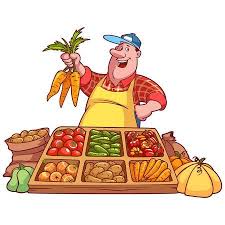 Ο μανάβης περνά κάθε πρωί από τη γειτονιά μας Οδηγεί το φορτηγάκι του και διαλαλεί το εμπόρευμά του Πουλάει κόκκινες ντομάτες μυρωδάτα πεπόνια γλυκά καρπούζια φρέσκα φασολάκια και τραγανά μήλαΈχετε γλυκά σταφύλια	Πάρε να δοκιμάσεις λέει ο μανάβης Α είναι θαύμα λέει το κοριτσάκι καταπίνοντας λαίμαργα το σταφύλι2.Βάζω σε απόλυτη αλφαβητική σειρά τις λέξεις:αγρός,  δέμα,  θρανίο,  οφθαλμίατρος,  γάιδαρος,  ζώο,  καθαρός,  ξίδι, ωδείο,  ώρα,  ουρανός,  ξύστρα,  ντύνομαι,  καληνύχτα,  θυμός,  ζυγαριά, δουλεύω, γη………………………………………………………………………………………………………………………………………………………………………………………………………………………………………3.Βάζω διαλυτικά όπου πρέπεικοροιδεύω,  μαιντανός,  τρόλει,  σόι,  γαιδουρίτσα,  νεράιδα,  κορόιδο, γάιδαρος,  φαί,  πλάι,  πλαινός